Педагогический совет №3Тема: Создание условий для познавательно-речевой активности при освоении образовательной области  «Речевое развитие»2016-2017уч.год.Сообщения:- Развивающая речевая среда в группе. Сообщение воспитателя старшей логопедической группы  Ундаловой М.В.-Формирование коммуникативных качеств у детей старшего дошкольного возраста. сообщение воспитателя средней группы Шорниковой Н.В.Консультации:Организация познавательно-речевой среды в  ДОУ. Требования в соответствии с задачами Образовательной  Программы и возрастными показателями.Тематическая проверка:«Эффективность работы по развитию познавательно-речевой активности при освоении образовательной области «речевое развитие»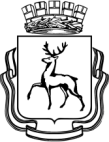 Администрация города Нижнего НовгородаМуниципальное дошкольное образовательное учреждение«Детский сад № 230»ПРОТОКОЛ (полный)Педагогического совета МБДОУ №230 Создание условий для познавательно-речевой активности при освоении образовательной области  «Речевое развитие»Наименование вопросаГ. Нижний Новгородот         23.01.2017 г.                                                                                №3Председатель: Е.В. ЗапеваловаСекретарь: С.В. КужеватоваПрисутствовали 14 педагогов, что составляет более 51% педагогического коллектива, следовательно, заседание педагогического совета можно считать правомочным.Педагоги МБДОУ:Быкова И.А. – воспитательВоробьева В.А – педагог дополнительного образованияГребнева Г. В. – воспитательКодолова Ю.Н. – воспитательКопеина  Т.Н. – воспитательПроявина Л.В.- воспитательШорникова Н.В. - воспитательСмолина И.В. – муз. руководительСамарина Е.Л. – логопедУстинова О.В. – воспитательУндалова М.В. – воспитательФернандес Л.А. – воспитательЧистозвонова Г.В. – воспитатель Ионова Е.Г.- инструктор по физоПовестка дня:Выполнение решений педсовета №32. Создание условий для познавательно-речевой активности при освоении образовательной области  «Речевое развитие»-Развивающая речевая среда в группе. Сообщение воспитателя старшей логопедической группы  Ундаловой М.В.-Формирование коммуникативных качеств у детей старшего дошкольного возраста. сообщение воспитателя средней группы Шорниковой Н.В.-Справка по итогам тематического контроля. Кужеватова С.В (справка прилагается)-Об итогах педсовета (решение педсовета) – заведующий Е.В. ЗапеваловаСЛУШАЛИ:Заведующий  МБДОУ Запевалова Е.В.  проанализировала выполнение решений предыдущего педагогического совета, сообщила, что все пункты решения педсовета №2 выполнены.С вступительным  словом выступила  Е.В. Запевалова (сообщение прилагается).Актуальность проблемы:В дошкольном возрасте ребёнок впервые открывает для себя мир. Это мир людей, их дел, взаимоотношений. Это мир предметов, их особенностей, назначения. Это мир, в котором всё подчиняется определенным закономерностям, всё взаимосвязано друг с другом.Стремясь понять окружающее, дети обращаются к взрослым со своими бесконечными «почему?» и «зачем?». Не случайно считается, что речь человека – его визитная карточка, поскольку от того, насколько грамотно он выражается, зависит его успех не только в повседневном общении, но и в профессиональной деятельности.     В условиях современности, главной задачей дошкольного образования является подготовка к школьному обучению. Дети, не получившие в дошкольном возрасте соответствующее речевое развитие, с большим трудом навёрстывают упущенное, в будущем этот пробел в развитии влияет на его дальнейшее развитие. Своевременное и полноценное формирование речи в дошкольном детстве является основным условием нормального развития и в дальнейшем его успешного обучения в школе.Сегодня мы собрались, чтобы поделиться своими знаниями и умениями в области развития речи и мышления у детей дошкольного возраста, а так же повысить свою педагогическую компетентность в данном направлении.Опытом работы по созданию развивающей речевой среды в группе поделилась, воспитатель Ундалова М.В. (сообщение прилагается)С  сообщением по формированию коммуникативных качеств у детей старшего дошкольного возраста выступала воспитатель Шорникова Н.В. (сообщение прилагается)С результатами тематической проверки  состояния работы  в группах по данному вопросу выступила ст. воспитатель Кужеватова С.В. Ознакомила с положительными моментами проверки, указала на недостатки, выявленные в ходе анализа работы педагогов по данному вопросу (справка прилагается)В обсуждении приняли участие педагоги ДОУВыводы:При условии правильного организованного педагогического процесса с применением игровых технологий, а также с правильно организованной предметно–развивающей средой познавательное и речевое развитие ребенка будет полноценным и эффективным.Таким образом, в результате обсуждения проблемы, по результатам педагогического совета, на основании сделанных выводов предложены следующие решения:Решения:1. Продолжать создавать в ДОУ условия для развития  познавательно-речевой активности. Отв. Воспитатели групп., ст. воспитатель срок-до конца учебного года.2. Для развития познавательно-речевой активности использовать в образовательном процессе  экскурсии, игры, формы элементарной поисковой деятельности. Отв. Воспитатели групп, постоянно.3. Повысить образовательный уровень компетентности родителей в вопросах познавательно-речевого развития через приемлемые формы взаимоотношений (открытые НОД, консультации, беседы и т.п.)Принятие решения поставили на голосование:Результаты голосования: «за» - 14 педагогов;«против» - 0, «воздержались» -0.  Решение принято единогласно. Утвердить проект решения педсовета№2  и принять его к  исполнению.Председатель____________________________Запевалова Е.В.Секретарь  ______________________________ Кужеватова С.В.